Описание презентации по отдельным слайдам: № слайда 1 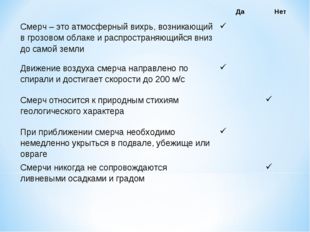 Описание слайда:   Да Нет Смерч – это атмосферный вихрь, возникающий в грозовом облаке и распространяющийся вниз до самой земли     Движение воздуха смерча направлено по спирали и достигает скорости до 200 м/с     Смерч относится к природным стихиям геологического характера     При приближении смерча необходимо немедленно укрыться в подвале, убежище или овраге     Смерчи никогда не сопровождаются ливневыми осадками и градом     № слайда 2 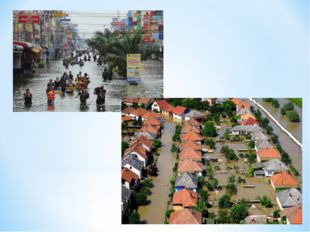 Описание слайда: № слайда 3 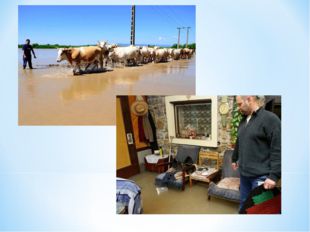 Описание слайда: № слайда 4 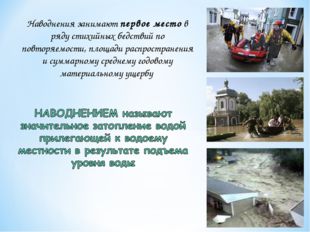 Описание слайда: Наводнения занимают первое место в ряду стихийных бедствий по повторяемости, площади распространения и суммарному среднему годовому материальному ущербу № слайда 5 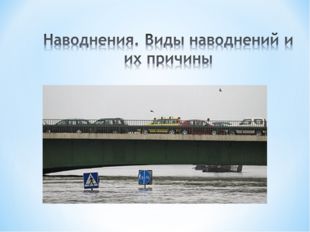 Описание слайда: № слайда 6 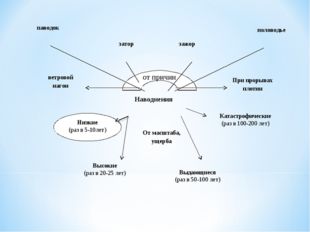 Описание слайда: № слайда 7 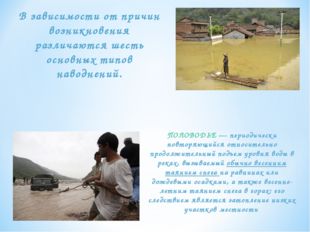 Описание слайда: В зависимости от причин возникновения различаются шесть основных типов наводнений. ПОЛОВОДЬЕ — периодически повторяющийся относительно продолжительный подъем уровня воды в реках, вызываемый обычно весенним таянием снега на равнинах или дождевыми осадками, а также весенне-летним таянием снега в горах; его следствием является затопление низких участков местности № слайда 8 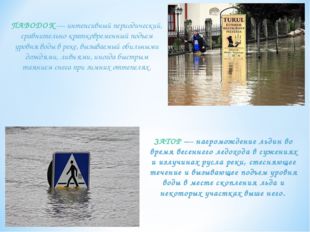 Описание слайда: ПАВОДОК — интенсивный периодический, сравнительно кратковременный подъем уровня воды в реке, вызываемый обильными дождями, ливнями, иногда быстрым таянием снега при зимних оттепелях. ЗАТОР — нагромождение льдин во время весеннего ледохода в сужениях и излучинах русла реки, стесняющее течение и вызывающее подъем уровня воды в месте скопления льда и некоторых участках выше него. № слайда 9 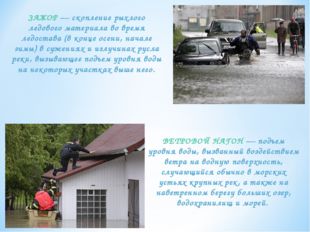 Описание слайда: ВЕТРОВОЙ НАГОН — подъем уровня воды, вызванный воздействием ветра на водную поверхность, случающийся обычно в морских устьях крупных рек, а также на наветренном берегу больших озер, водохранилищ и морей. ЗАЖОР — скопление рыхлого ледового материала во время ледостава (в конце осени, начале зимы) в сужениях и излучинах русла реки, вызывающее подъем уровня воды на некоторых участках выше него. № слайда 10 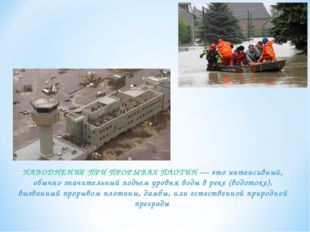 Описание слайда: НАВОДНЕНИЯ ПРИ ПРОРЫВАХ ПЛОТИН — это интенсивный, обычно значительный подъем уровня воды в реке (водотоке), вызванный прорывом плотины, дамбы, или естественной природной преграды № слайда 11 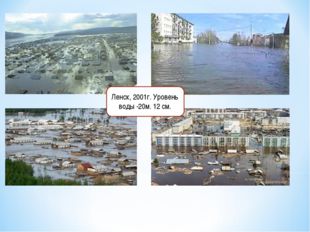 Описание слайда: Ленск, 2001г. Уровень воды -20м. 12 см. № слайда 12 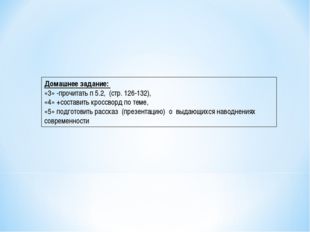 Описание слайда: Домашнее задание: «3» -прочитать п 5.2, (стр. 126-132), «4» +составить кроссворд по теме, «5» подготовить рассказ (презентацию) о выдающихся наводнениях современности № слайда 13 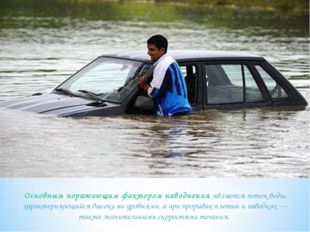 Описание слайда: Основным поражающим фактором наводнения является поток воды, характеризующийся высокими уровнями, а при прорывах плотин и паводках — также значительными скоростями течения. № слайда 14 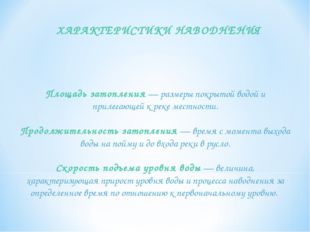 Описание слайда: Площадь затопления — размеры покрытой водой и прилегающей к реке местности. Продолжительность затопления — время с момента выхода воды на пойму и до входа реки в русло. Скорость подъема уровня воды — величина, характеризующая прирост уровня воды и процесса наводнения за определенное время по отношению к первоначальному уровню. ХАРАКТЕРИСТИКИ НАВОДНЕНИЯ № слайда 15 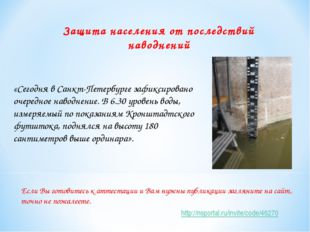 Описание слайда: «Сегодня в Санкт-Петербурге зафиксировано очередное наводнение. В 6.30 уровень воды, измеряемый по показаниям Кронштадтского футштока, поднялся на высоту 180 сантиметров выше ординара». Защита населения от последствий наводнений http://nsportal.ru/invite/code/46270 Если Вы готовитесь к аттестации и Вам нужны публикации загляните на сайт, точно не пожалеете. № слайда 16 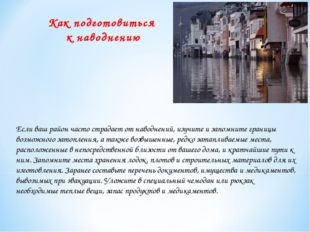 Описание слайда: Если ваш район часто страдает от наводнений, изучите и запомните границы возможного затопления, а также возвышенные, редко затапливаемые места, расположенные в непосредственной близости от вашего дома, и кратчайшие пути к ним. Запомните места хранения лодок, плотов и строительных материалов для их изготовления. Заранее составьте перечень документов, имущества и медикаментов, вывозимых при эвакуации. Уложите в специальный чемодан или рюкзак необходимые теплые вещи, запас продуктов и медикаментов. Как подготовиться к наводнению № слайда 17 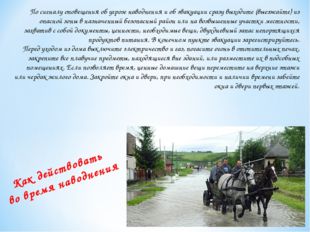 Описание слайда: По сигналу оповещения об угрозе наводнения и об эвакуации сразу выходите (выезжайте) из опасной зоны в назначенный безопасный район или на возвышенные участки местности, захватив с собой документы, ценности, необходимые вещи, двухдневный запас непортящихся продуктов питания. В конечном пункте эвакуации зарегистрируйтесь. Перед уходом из дома выключите электричество и газ, погасите огонь в отопительных печах, закрепите все плавучие предметы, находящиеся вне зданий, или разместите их в подсобных помещениях. Если позволяет время, ценные домашние вещи переместите на верхние этажи или чердак жилого дома. Закройте окна и двери, при необходимости и наличии времени забейте окна и двери первых этажей. Как действовать во время наводнения № слайда 18 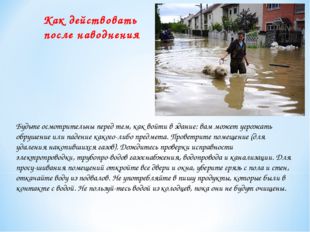 Описание слайда: Как действовать после наводнения Будьте осмотрительны перед тем, как войти в здание: вам может угрожать обрушение или падение какого-либо предмета. Проветрите помещение (для удаления накопившихся газов). Дождитесь проверки исправности электропроводки, трубопроводов газоснабжения, водопровода и канализации. Для просушивания помещений откройте все двери и окна, уберите грязь с пола и стен, откачайте воду из подвалов. Не употребляйте в пишу продукты, которые были в контакте с водой. Не пользуйтесь водой из колодцев, пока они не будут очищены. Название документа Лото наводнения.docПоделитесь материалом с коллегами:Половодьевызывается весенним таянием снега на равнинных рекахПаводокстремительное, кратковременное поднятие уровня воды, вследствие ливневых дождей, быстрого таяния снега ледниковЗаторэто скопление льда в русле реки, возникающее в конце зимы и в весенний период при вскрытии рекЗажорвозникает из-за скопления в русле реки рыхлого льда и небольших льдин, возникающее в начале зимыВетровой нагон водывозникает на наветренном берегу больших озер и в морских устьях крупных рек Прорывные наводнения вызванные прорывом плотин вследствие их разрушения с последующим катастрофическим затоплением прилегающей территорииНизкие наводнениявозникают на равнинных реках с период ом повторения раз в 5-10 летВысокие наводнения охватывают большие участки речных долин с частотой повторения раз в 20-25 летКатастрофические наводнения вызывают затопление обширных территорий в пределах одной или нескольких речных систем с частотой повторения раз в 100-200 летВыдающиеся наводнения вызывают затопление обширных территорий, парализуют хозяйственную деятельность людей, возникают с частотой повторения раз в 50-100 летЛото «Наводнение» Название документа Разработка открытого урока формирования УУД на уроке ОБЖ.docПоделитесь материалом с коллегами:Разработка открытого урока формирования УУД на уроке ОБЖ, 7 класс«Наводнения. Виды наводнений и причины их возникновения»Учитель ОБЖ Новикова Татьяна Ивановна, первая квалификационная категория,МОУ «Владимировская СОШ»Технологическая карта урокаФ.И.О: Божко Н. И.
Предмет:  «Основы безопасности жизнедеятельности»
Класс:  7Автор: УМК А.Т.Смирнов, Б.О.ХренниковОборудование: компьютер, проектор, учебник, карточки с заданиями
Тип урока: ОНЗТема: Наводнения. Виды наводнений и причины их возникновения Цели урока:Содержательная цель: создание условий для формирования общего представления о природном явлении «наводнение», его видах и причинах возникновения Деятелъностная цель: формирование УУД (самостоятельной работы с учебником, наглядным материалом выявлять главное – существенное, классифицировать, систематизировать, анализироватьУУД:Познавательные УУД: уметь работать с дидактическим материалом, устанавливать причинно-следственные связи; называть причины возникновения и виды наводнений, делать выводыЛичностные УУД: уметь соблюдать дисциплину на уроке; анализировать, обсуждать и отстаивать свое мнение при разборе ситуационных задач Регулятивные УУД:умение определять цель урока и ставить задачи; организовывать и осуществлять действия по заданию учителяКоммуникативные УУД:сохранять доброжелательные отношения друг к другу; слушать и принимать окружающих Планируемые результатыПредметные: анализировать и характеризовать причины возникновения и виды наводнений, а так же последствия наводнений уметь применять полученные знания на практике (в случае возникновения пожара)Личностные: формировать модель личного безопасного поведения в случае возникновения ч.с. природного характера Метапредметные: развитие учебно-познавательного интереса к новому учебному материалу; формирование культуры безопасности;Основные понятия: наводнение, виды наводненийТехнология: ТРКМЦель этаповДеятельность учителяДеятельность учащихсяУУД1. Этап мотивации к учебной деятельности (1 мин) Включение в учебную деятельность на личностно значимом уровнеДобрый день, друзья! Я рада вас видеть и очень хочу начать работу с вами. А у вас есть друзья, вы внимательны друг к другу? Посмотрите друг на друга, улыбнитесь! А может так случиться, что друга не окажется рядом? Свяжите свой ответ с темой последнего урока. Как уберечь друзей?Учащиеся настраиваются на учебную деятельность− смыслообразование (Л2.1)-учебное сотрудничество с учителем и сверстниками (К1.3)2. Этап актуализации знаний и пробного учебного действия (3 мин) Готовность мышления и осознание потребности к построению нового способа действия. Напоминание: перед вами лист самооценки урока, помните, что за каждое задание вы получаете бонусы (очки), спешите заработать бонус!Учитель предлагает вспомнить, что было на прошлом уроке? Хорошо ли вы усвоили материал прошлого урока:– задание: в течение 1 минуты согласитесь или нет с утверждениями (их 5) (карточка оранжевая ) (слайд 1)-задание просит обучающихся посмотреть на слайд и сверить ответ2. Задание: перед вами на доске названия стихийных бедствий и понятия, к ним относящиеся. Выберите название и определите, к какому виду стихийных бедствий они относятся. ( ПО ЖЕЛАНИЮ ВЫХОДЯТ К ДОСКЕ) Учитель просит ответить на вопросы:-Какие виды ч.с природного характера вы уже изучили?-Какие виды ч.с еще предстоит изучить?- Что оказалось незнакомым?-Можете ли вы точно сказать, что означают оставшиеся слова, к какой классификации можно их отнести?Учащиеся работают по карточке, отвечая «да» или «нет» Сверка с эталоном: -все ли получилось?- сколько неправильных ответов?- ставят себе отметку в карте урока (каждый правильный ответ – 1 бонус)- установка причинно-следственных связей (п2.6);− волевая саморегуляция в ситуации затруднения (Р 5.2, Р1) 3. Этап выявления места и причины затруднения (2 мин) Выявление и фиксация места и причины затрудненияТогда подсказка: просмотр изображения (слайд 2), (слайд 3)Вопрос: -Как вы думаете, к природным явлениям какого характера относится наводнение? Ответ - гидрологическим (повесить на доске)- А кто может  своими словами сказать, что же такое наводнение? (слайд 4)Но у нас на доске нет слова наводнение, зато остались слова: зажор, низкие, затор- К чему можно их отнести? К какому природному явлению?-можете ли вы сказать, глядя на слайды презентации, что стало причиной наводнения, к какому виду оно относится?-Почему вы не смогли правильно ответить на данный вопрос?- Где можно найти ответ, из каких источников?Учащиеся просматривают изображения наводнения и отвечают на вопросы и объясняют причины затрудненияСмотрят слайд, делают выводыОтвечаютУчащиеся отвечают на вопросы и объясняют причины затруднения− постановка и формулирование проблемы (П3.1) 4. Этап построения проекта выхода из затруднения (2 мин)Постановка цели учебной деятельности, выбор способа и средств ее реализацииУчитель: правильно, тему определили верно, молодцы!Запишите тему сегодняшнего урока в тетрадь (слайд 5)Вопрос: для эффективного изучения темы урока определите, что вы будите делать на уроке? Какова будет цель вашей деятельности? -Как можно достичь цели?Учащиеся самостоятельно определяют цель деятельности и формулируют задачи− самостоятельное выделение и формулирование познавательной цели, выдвижение гипотез (как будем делать?) (П2.9); − планирование (Р2.1); 5. Этап реализации построенного проекта (8 мин) Построение и фиксация нового знанияУчитель: статистика наводнений. Ныне около 1 млрд. человек живут в районах, которым постоянно угрожают наводнения. К 2050 году их число вырастет до 2 млрд. От наводнений погибло за последние 20 лет 318 тыс. человек, около 80 млн. потеряли свои дома и имущество. Иркутская область(наводнениям и паводкам подвержены 34% территории, Тулунский район (река Ия и ее притоки: Барбитай, Икей, Илир, Кирей, Зима, Карай, Курзанка и др.) В России наводнения угрожают более 40 городам и тысячам населенных пунктов, повторяемость в них от одного раза в 5-10 лет, но есть города, где наводнения происходят раз в 2-3 года (Уфа, Орск, Курск и др.) (работа с атласом)?Задание: (работа с текстом) за 5 минут самостоятельно изучить текст в учебнике на стр. 94-95), составить кластер -схему "Классификация наводнений" (ключевое слово - наводнение) Проверьте правильность выполнения вашей работы (сверка с моим кластером)- Какого вида наводнения нет в вашем кластере? Ответ: при прорывах плотин…Учитель: Внесите данный вид наводнения в ваш кластерУчащиеся читают текст в учебнике, составляют кластер-- принимают задачу (Р1) - - общеучебные, знаково-символические средства (кластер) П1.2 6. Этап первичного закрепления с комментированием во внешней речи (5 мин) Применение нового знания в типовых заданияхУчитель: предлагаю вам закрепить полученные вами знания, проговаривая вслух (учитель демонстрирует презентацию « Виды наводнений », учащиеся проговаривают во внешней речи (слайд7,8,9,10)Практическое задание: используя фото книги «Край серебряных озер», фото гравюры Гюстава Доре (учебник стр. 96) попробуйте определить вид наводнения. Ответ комментируйте. Смотрят презентацию, проговаривают во внешней речиРассматривают иллюстрации в книге и ученике, определяют вид наводнения-уметь соблюдать дисциплину на уроке (Л2);− проговаривание (Р5.2)Физминутка (1 мин Учащиеся выполняют упражнения:, если нет – топают ногами, затем хлопают в ладоши и говорят «А может ДА» -Каждый с детства твёрдо знает: 
Ангара в Байкал впадает. 

- Со времён далёких и поныне, 
Льют дожди, как из ведра, в пустыне. 
- На пруду есть развлечение: 
На спине плыть по течению. - Край снегов, морозов, вьюг
Называют словом юг- Взял с собою зонтик Рома Чтобы спрятаться от грома.- Солнце и небо багряного цвета. 
Ночь начинается после рассвета.- Солнце за день устаёт
На ночь спать оно идёт
На полянку, за лесок
Ровно-ровно на восток.- Знать, ребята, вам пора,
Что Байкал у нас – гора. - Роща в золото одета,Так бывает только летом.7. Этап самостоятельной работы с самопроверкой по эталону (8 мин) Самопроверка умения применять новое знание в типовых условияхРабота в парах (5 мин.)Учитель предлагает поучаствовать в игре «Лото». Для этого раздает раздаточный материал и просит выполнить задание «Соотнести название наводнения и термин»СамооценкаУчащиеся выполняют задание, сравнивают результат с эталоном, корректируют ошибки, если они есть.-все ли получилось?- сколько неправильных ответов?- ставят себе отметку в карте урока (каждый неправильный ответ – минус 1 бонус)-сохранять доброжелательные отношения друг к другу (К4.1);- слушать и принимать окружающих, партнерство (К1.1) организовывать и осуществлять действия по заданию учителя8. Этап включения в систему знаний и повторения (7 мин) Включение нового знания в систему знаний, повторение и закрепление ранее изученногоУчитель предлагает ответить на вопросы:-Почему проблема наводнений актуальна сегодня? -Как вы понимаете пословицу «Вода как беда, не приходит одна»Анализ наводнения в г. Ленске (слайд 11)Вопросы: -определите причину наводнения-определите вид наводнения-спрогнозируйте последствия наводненияУчитель: (познакомить с последствиями, показать фото на слайдах)Вопрос: знание причин возникновения, виды и последствия наводнений – это одно дело, а что еще необходимо для безопасности населения, проживающих в зоне затопления?Ответ: изучить правила поведения и действий при угрозе и во время наводнения – что вы и сделаете на следующем урокеУчащиеся отвечают на вопросы и выполняют задание.-устанавливать причинно-следственные связи (П 2.6);- логические, анализ объектов П2.3- анализ, доказательство П 2.89. Этап рефлексии учебной деятельности (3 мин) Соотнесение цели урока и его результатов, самооценка работы на уроке, осознание метода построения нового знанияКакую цель ставили в начале урока? Достигли ли поставленной цели?Что нового для себя узнали?Как работалось в группе?Полезная была наша встреча или нет? Полученные знания пригодятся вам в жизни?Учитель предлагает записать дифференцированное домашнее задание: «3» -прочитать п 5.2, (стр. 126-132), «4» + решить ситуационную задачу, «5» подготовить рассказ (презентацию) о выдающихся наводнениях современности (слайд № 12)Итог урока. Отметки (самооценка) Учитель предлагает оценить свою деятельность по предложенным критериямРезультат: подсчитать полученные результаты У кого от 13 до 14 бонусов - отметка «3»От15 до19 бонусов – отметка «4»От 20 до 25 бонусов – отметка «5»У кого какая получилась отметка? Комментарий Учащиеся подводят итог урока и записывают домашнее заданиеОбучающиеся оценивают свою деятельность, отвечают на вопросы учителя и записывают (в зависимости от выбора) домашнее заданиеК5, Р5− рефлексия способов и условий действия (П); − контроль и оценка процесса и результатов деятельности (Р7); − самооценка на основе критерия успешности (Л); − адекватное понимание причин успеха/неуспеха в учебной деятельности (Р5.1) Название документа к уроку.docПоделитесь материалом с коллегами:ДаНетСмерч – это атмосферный вихрь, возникающий в грозовом облаке и распространяющийся вниз до самой землиДвижение воздуха смерча направлено по спирали и достигает скорости до 200 м/сСмерч относится к природным стихиям геологического характераПри приближении смерча необходимо немедленно укрыться в подвале, убежище или оврагеСмерчи никогда не сопровождаются ливневыми осадками и градомДаНетСмерч – это атмосферный вихрь, возникающий в грозовом облаке и распространяющийся вниз до самой землиДвижение воздуха смерча направлено по спирали и достигает скорости до 200 м/сСмерч относится к природным стихиям геологического характераПри приближении смерча необходимо немедленно укрыться в подвале, убежище или оврагеСмерчи никогда не сопровождаются ливневыми осадками и градом